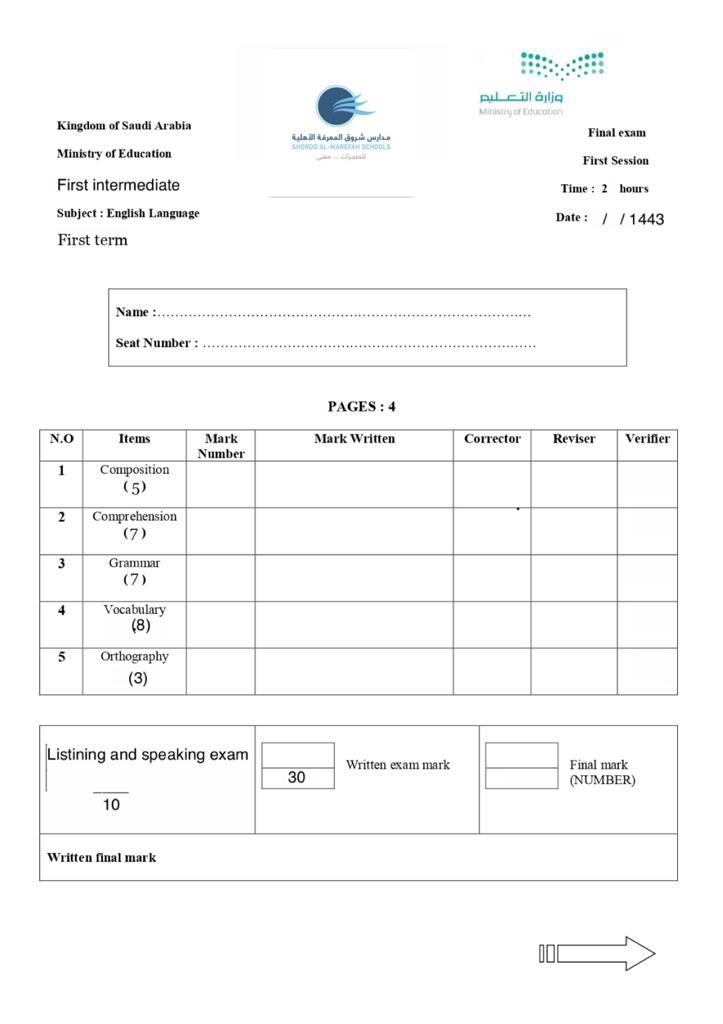   اسم الطالبة: .............................. الفصل: ........ رقم الجلوس: ........ رقم اللجنة: ......    ===================================================================Composition:Q1) Write about your dream job using the words bank below:                                                                                           (Name  - Want -   Future-  teacher – be- doctor -  like – fun – difficult – interesting)                                                                   My Dream Job________________________________________________________________________________________________________________________________________________________________________________________________________________________________________________________________________________________________________________________________________________________________________________________________________________________________________________________________________________________________________________________________________________________===================================================================Q2) Read the following passages then answer the questions:     Comprehension     Jack has three new friends. Maria has short brown hair and she is nine years old. Hi Maria’s school bag is purple and her shoes are pink. Jeremy is eight years old and has small eyes and a big head. Jeremy’s school bag is blue and his pants are blue too. Peter is nine years old and has curly black hair. Peter has got a basketball, green shorts and a gray shirt. Maria can swim, can dance and can sing but she can’t ride a bike. Jeremy can play football but he can't play the piano. Peter can run fast, can draw, can do karate but he can’t drive a car.  A) Put ( √ ) or ( × ) :1- Maria is 9  years old. (     ) 2- Jeremy can play the piano (     )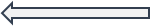 B)  Give the opposites of these words from the passage:Big   x   __________       Fast  x  __________C) Choose the correct answer:_1_ Peter has curly ( brown – black – blond  – gray ) hair .2_ Maria’s ( bag – shoes – pants – hair  ) are pink . 3_Jeremy is ( 6 – 7  – 8 – 9 ) years old .4_Peter can (run -draw – drive – do karate) fast Grammar:Q3) A) Choose the correct answer:                                             He ( work – works – working – worked) for an airlineHe is tired, (so – because – or – and) he’s taking a nap.(Do – Does – Is – Doesn’t ) they speak English? We read ( or – on – at – and ) write in class I live ( in – on – at – or ) Jeddah The hotel is ( taller than – taller – the tallest – tallest ) building in the cityWe are ( study – studying – studies – studied ) now I would like ( read – to read – to reading – reads) a magazine B) Do as Shown between brackets :1-Is there a table in the kitchen ?    ( Answer )Yes, _____________________ 2- I do my homework   (use always)______________________________B) Correct the verb in each sentence: 1- She cook dinner every night _______ 2-  They are play football _______Vocabulary  :Q4: A) Choose the correct answer: 1- Hard means ( difficult – athletic – not boring - intelligent)2- smart means  ( difficult – athletic – not boring - intelligent)B) Match the word with its picture:                    1-driver    2- doctor  3- mirror  4- hospital  5- stove  6-school 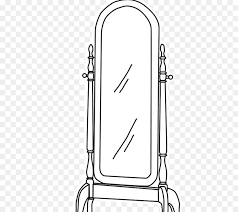 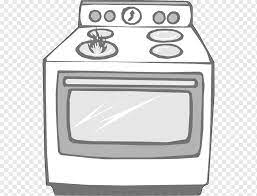 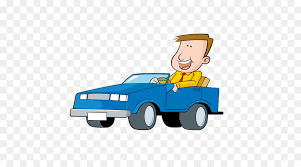 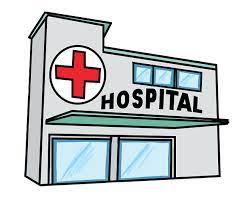 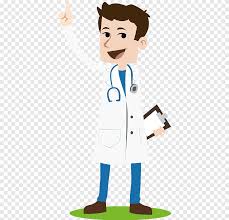 _____             _____              _____              _____      ______         C)Match Orthography:Q5) A) Fill in the missing letters:           F__n   (r– u –y –d )      sho__t  (r– u –y –d)      eas__  (r – u –y –d )      B) Unscramble :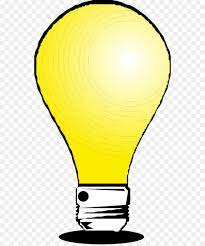 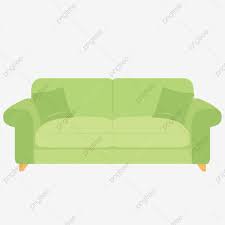 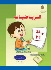  lapm  ____                 sfao                                      maht  _____انتهت الأسئلة                                 (Good luck)     1- TeacherWorks in a hospital2- Tennis playerDesigns new gadgets3- NurseTeaches at a school4-High-tech designerDrives a carPlays tennis